								č.  157  /2021-NP-B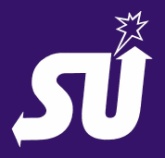  Smlouva o zajištění náhradního plnění uzavřená pro rok 2021.SU-servis, s.r.o., Hraniční 6, 370 06 České Budějovice,  IČO: 14502283				zastoupený: jednatelem ( dále dodavatel)                                				   aFirma:	 Základní škola Edvarda Beneše a Mateřská škola Písek, Mírové nám. 1466,Mírové nám. 1466, 397 01 PísekIČO:  70943125Zastoupený:  (dále odběratel) Uzavřeli následující dodatek smlouvy pro rok 2023I. Předmět smlouvyZajištění náhradního plnění podle § 81 zákona o zaměstnanosti č. 435/2004 Sb. II. Odběratela) Odběratel požaduje na dodavateli zajistit náhradní plnění pro rok 2023 ve výši  100 000,-  (bez DPH) a to za dodávky zboží pro úklid a hygienu.c)  Odběratel bude potvrzovat do elektronické evidence MPSV dodavatelem zadanou výši uhrazené faktury za dodané zboží na mailové adrese odběratele: Ostatní části uzavřené smlouvy o zajištění náhradního plnění pro rok 2021 se nemění.V Č. Budějovicích, dne18. 1. 2023…………………………………………                                                                       ………………………………………           za dodavatele                          			               	  za odběratele                 jednatel